По поручению Минобрнауки России совместно с Общероссийской общественно-государственной организацией «Российское военно-историческое общество» в целях формирования представлений об ответственном гражданском поведении детей и молодежи 2 марта 2018 г.в МКОУ «Генжеаульская СОШ» провели Всероссийский открытый Урок мужества, приуроченный к 75-летию победы в Сталинградской битве.Урок провела учитель истории Басханова У.Т. в 6 -9 классах Это событие имеет важную историческую значимость и ценность для всей страны. Именно в этом году отмечается круглая дата окончания Сталинградской битвы со дня разгрома немецко-фашистских войск под Сталинградом.Наверное, ни для кого не является секретом тот факт, что Сталинградская битва оказала решающее и переломное значение в сражении Великой Отечественной Войны.В результате этой битвы по подсчётам было полтора миллионов убитыми, ранеными и взятыми в плен, а также пропавшими без вести, о которых и по настоящий момент времени нет абсолютно никаких сведений и информации.Учащиеся узнали о том, что 75 лет назад в Сталинграде произошло грандиозное событие - битва, которая разрушила миф о непобедимости фашистской Германии. Советские войска стояли не на жизнь, а на смерть, отбивая каждую улицу, каждый дом у врага. Танки уходили в бой сразу с завода. Героизму советских солдат не было предела: каждый знал и помнил, что победа в Сталинграде важна для Родины!Также школьники на уроке узнали о советских полководцах и героях Сталинградской битвы, затем ответили на вопросы викторины. Классный руководитель Басханова У.Т.на уроках истории развивает интерес к истории Отечества, истории своего родного края; воспитывает чувство патриотизма, сплоченности, ответственности.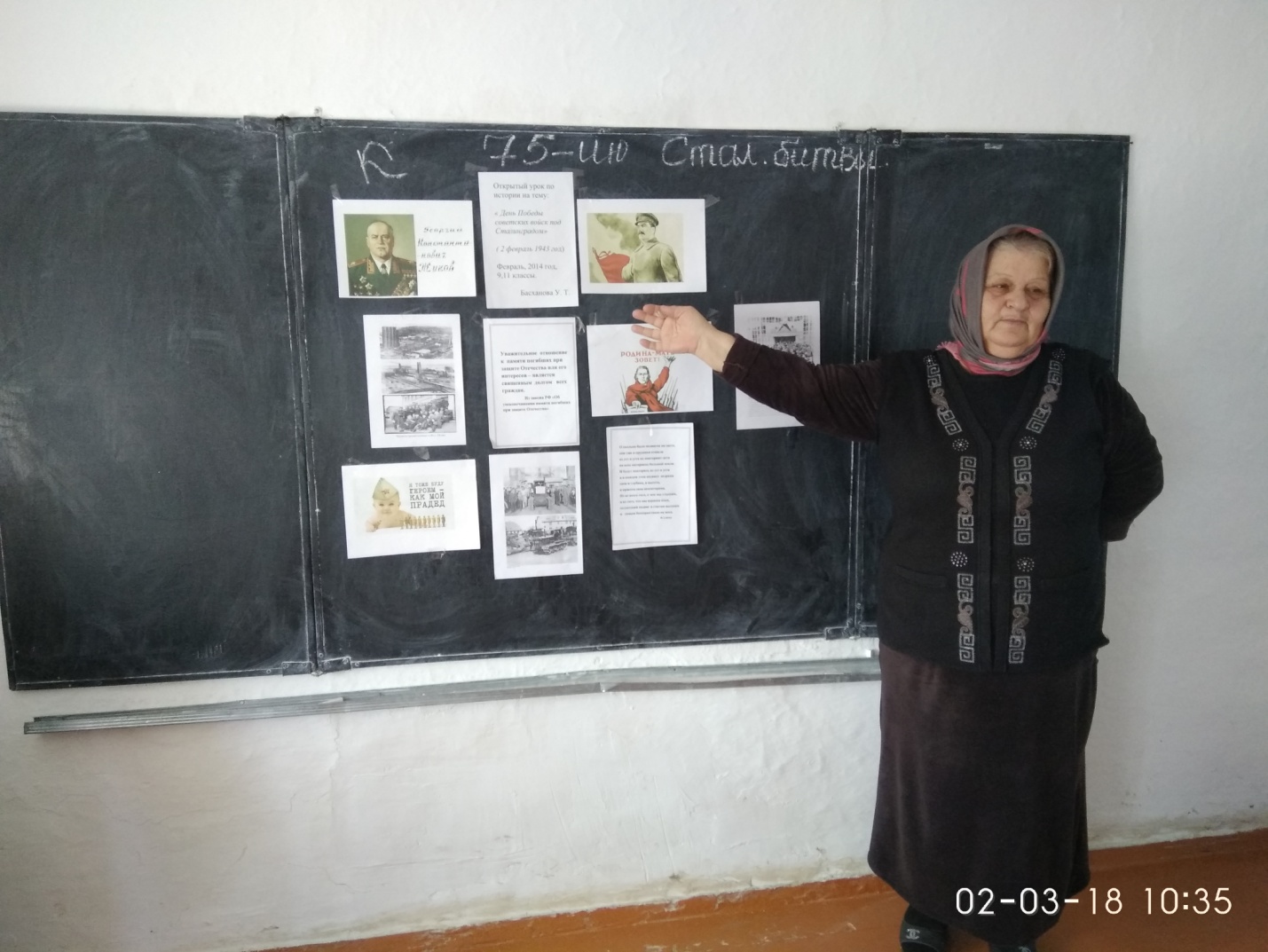 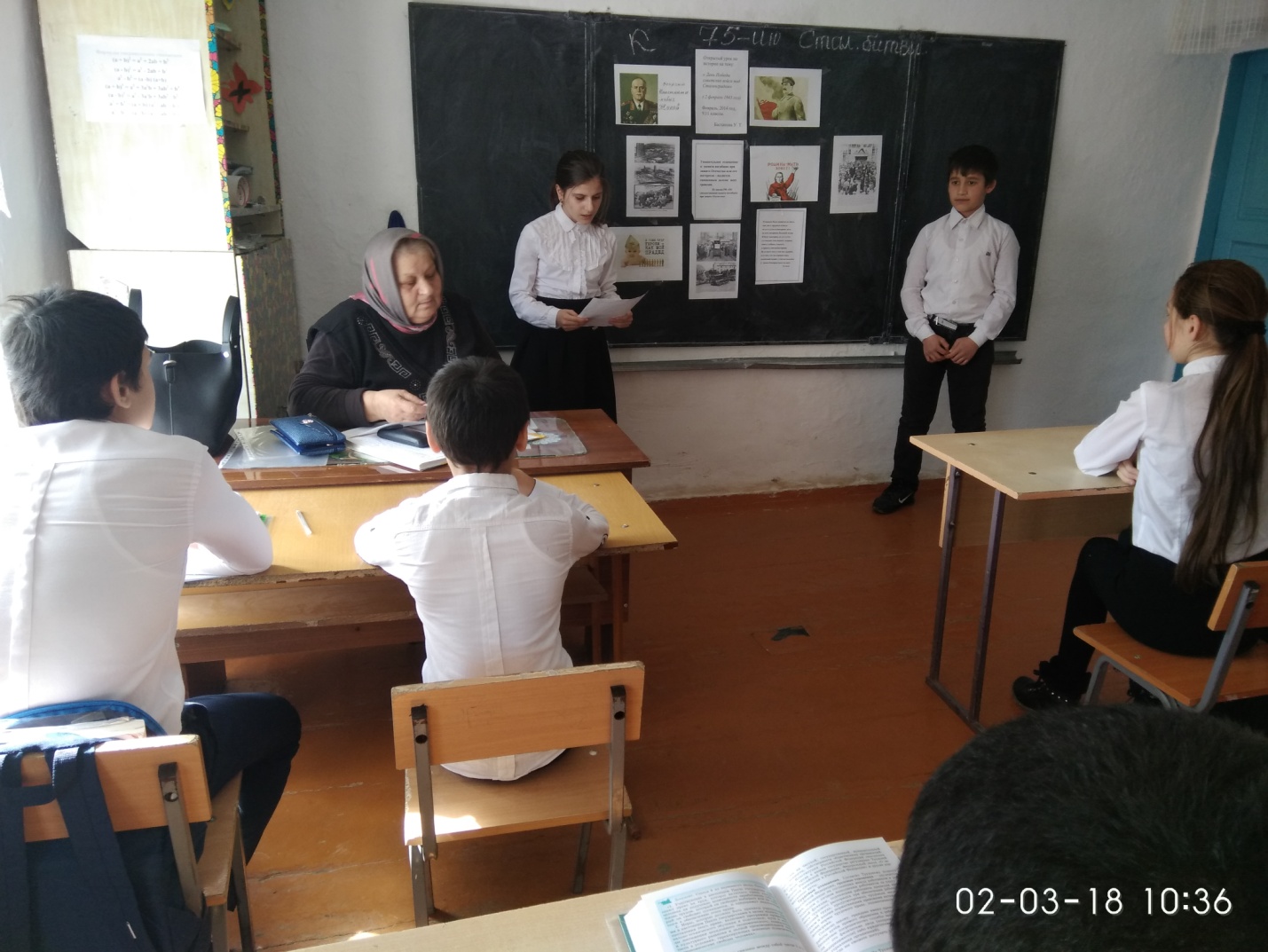 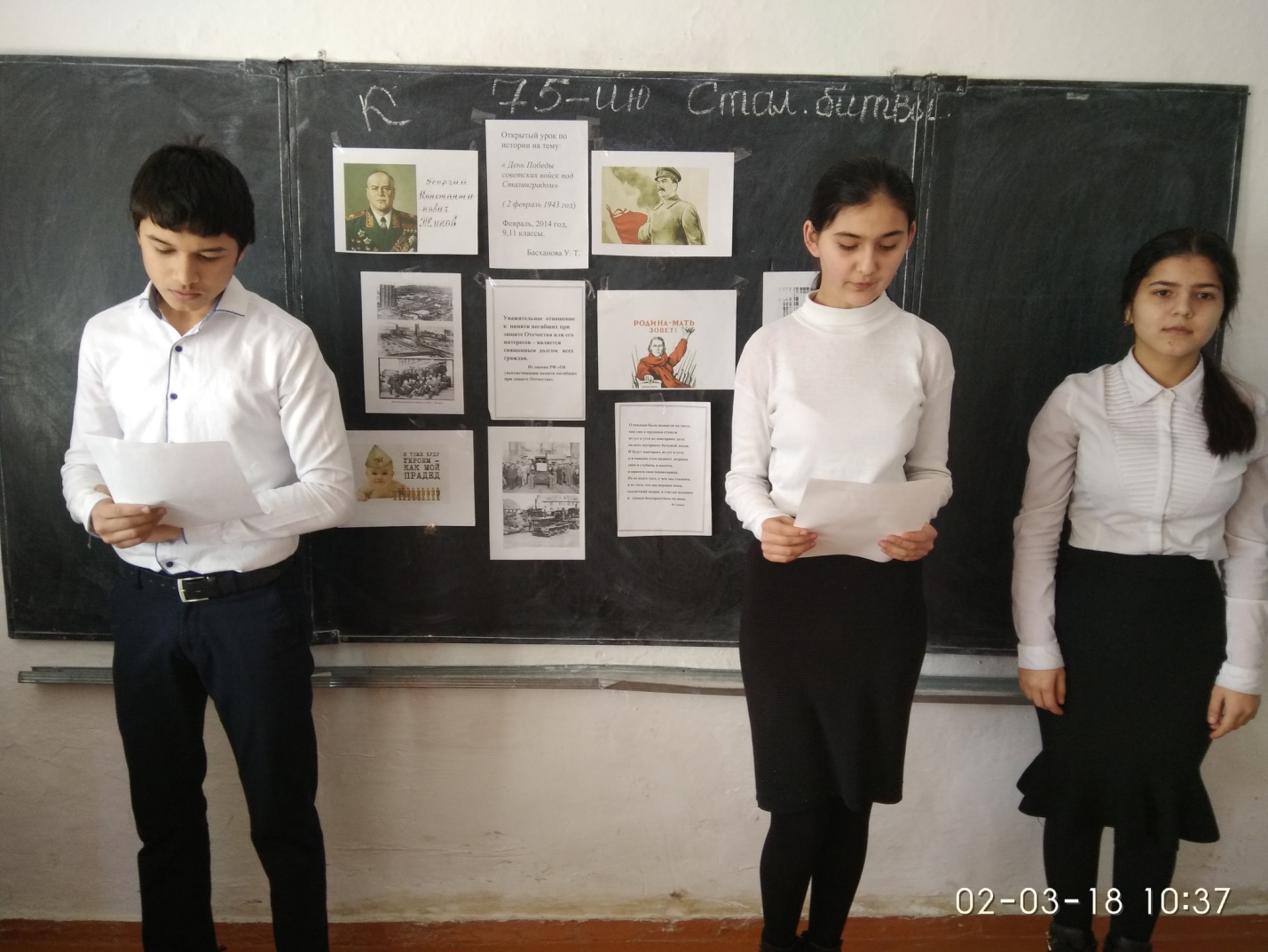 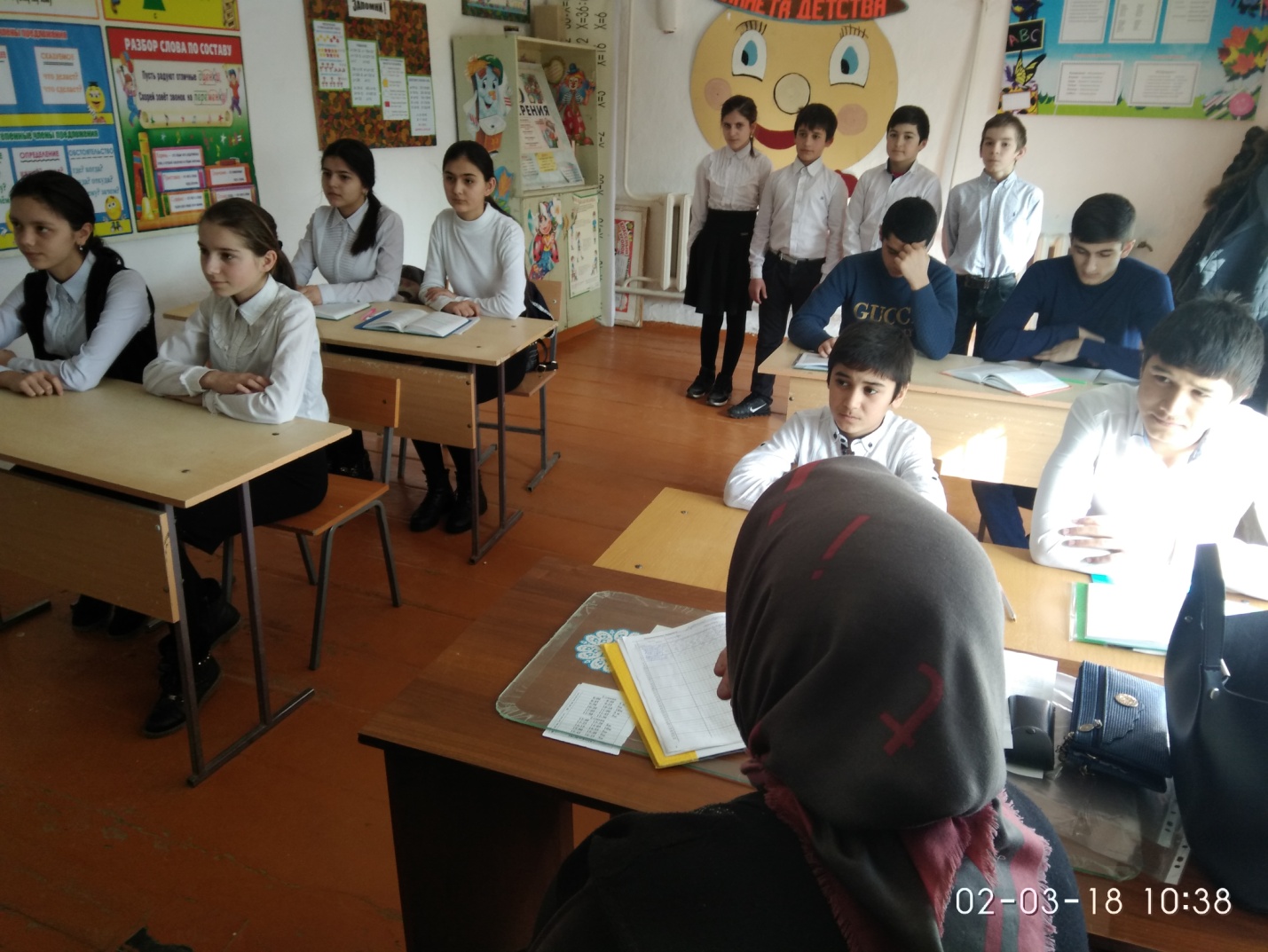 